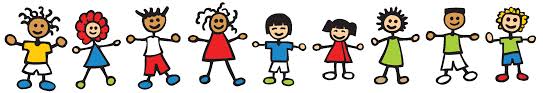 Date  __________________________________Patient #__________1___________________Symptoms/Concerns (include timeframe of symptoms when possible):  Child has been vomiting for three days.  Diarrhea started yesterday and parents became concerned when the child’s stool was bloody.  The child started complaining about stomach pain three days ago and has not had an appetite since then._____________________________________________________________________________Prelimary Exam:  Child seems irritable and has a slightly swollen abdomen. __________________________ ____________________________________________________________________________________________________________________________________________________________________________________________________________________________________Temperature__100.2___Blood Pressure__106/68___Additional Information:  One week ago the family attended the NC State Fair.  The child is a picky eater so they did not buy food.  They did however go on the fair rides and visit two of the petting___ zoos._The mother started having abdominal pains last night.  ___________________________________________Other medications/Treatments:  Parents have treated the stomach pain and vomiting with over the counter medications.____________________________________________________________________________________  Nurse: ______________________________________                                       Doctor:____________________________________		Mary Poppins   RN       						Dr. Seymour Payne  MD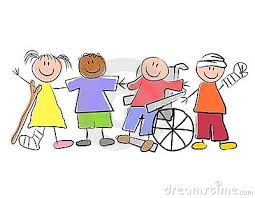 